Dr. Nikia Stinson’s equipment List Most items are available on smile.amazon.com 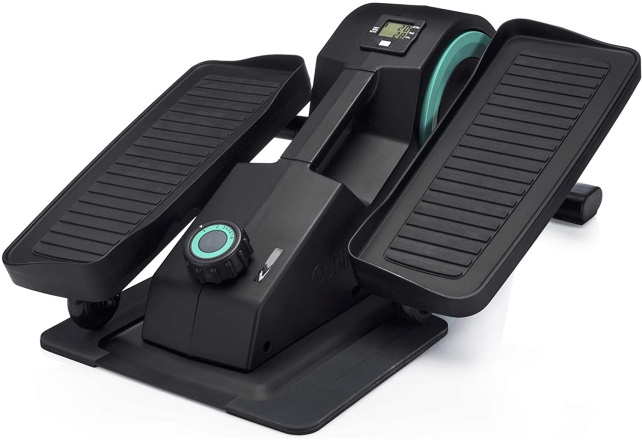 Cubii JR1 Seated Under Desk Elliptical Machine for Home Workout, Mini Elliptical, Desk Bike Pedal Exerciser, Whisper Quiet, Under Desk Pedal Exerciser
LifePro Under Desk Elliptical Trainer for Home & Office - Calf Leg Foot Pedal Exerciser - Seated Compact Elliptical Bike Machine 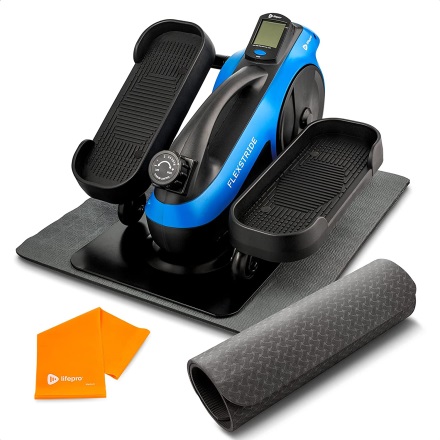 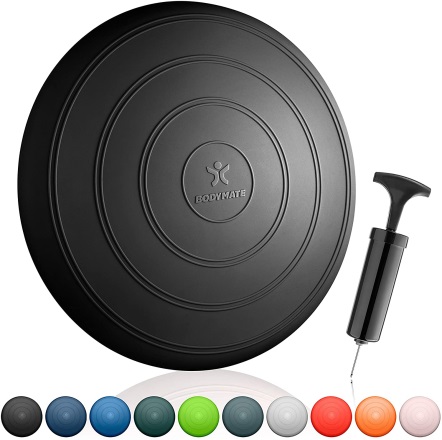 BODYMATE Comfort Wobble Cushion, Balance Cushion, Inflatable Stability disc, Balance Board, 13 inch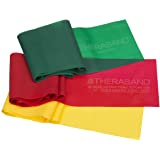 Theraband Latex, Yellow/Red/Green - Beginner Set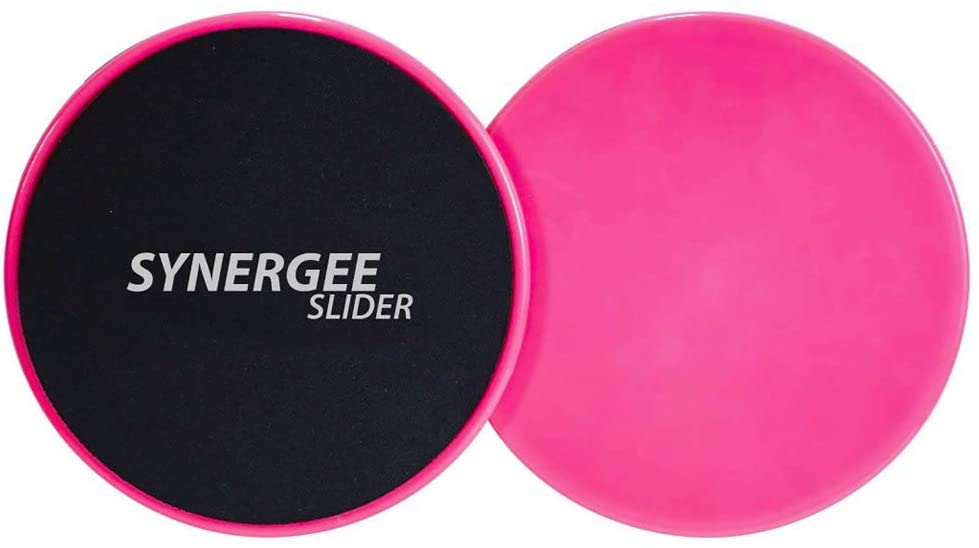 Synergee Core Sliders. Dual Sided Use on Carpet or Hardwood Floors.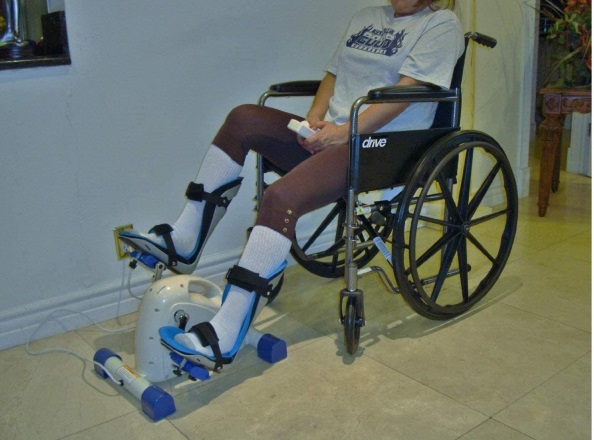 Modini-Z-40 Sago Foot Splints + Stroke Training Gloves + Motorized Exercise Cycle/Bike for The Handicapped & Disabled 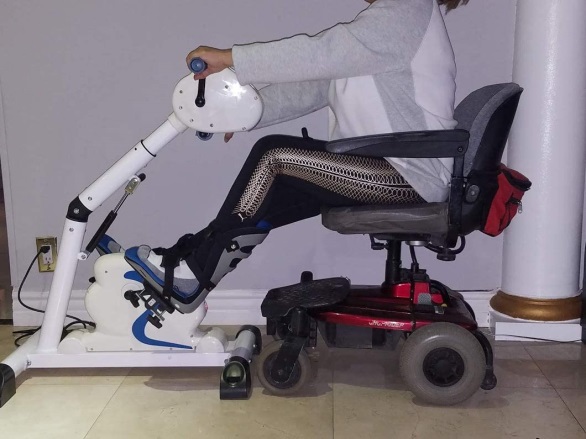 RJ-Mini Motorized Exercise Cycle/Bike + a Pair of Foot Supports and Gloves for Stroke Survivor- Handicapped & Disabled-SCI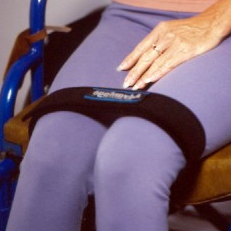 LS Leg Strap™  Sizes range from small to 3XL https://www.advantagebag.com/products/ls-leg-strap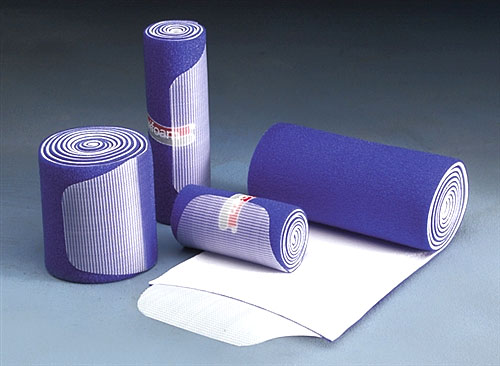 NuStim Wrap- sizes vary; can get the smallest one for use with feet https://www.lymphedemaproducts.com/